Центральна бібліотекаБердянської міської централізованоїбібліотечної системиБердянської міської радиБібліотечка Захисника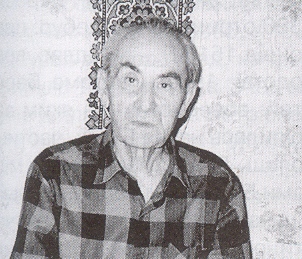 Микола Олександрович БереславськийІнформаційний екскурс з історії та сьогодення БердянськаВипуск 10Бердянськ, 2015Шановні наші ЗАХИСНИКИ!Для Вас ми пропонуємо короткі інформаційні екскурси про історичне минуле та сьогодення Бердянська.З повагою і вдячністю Центральна бібліотека міста Бердянська.Микола Олександрович БереславськийВідомий українознавець, публіцист, педагог, правозахисник 60-70х рр.  ХХ ст. М.О.Береславський народився 18 травня 1924 року в селі Новоспасівка, нині Осипенко Бердянського району Запорізької області. Учасник національно-демократичного руху 60-70-х рр. Під час Другої світової війни його вивезли до Німеччини , звідки він двічі втікав. В 1943-1945 навчався в Українській господарській академії у Чехо - Словаччині, 1945-1947 служба у радянській армії. В 1949-1953 навчався у Бердянському і Сталінському (нині Донецьк) педагогічних інститутах. У 60-х рр. розповсюджував інформацію про масові арешти й переслідування української інтелігенції , писав до вищих урядових інстанцій, протестуючи проти порушень законів і прав людини.10 лютого 1969 р. він вирішив провести біля пам’ятника Т.Шевченкові в Києві акцію самоспалення на знак протесту проти русифікації. Одягнувши на себе транспаранти «Боріться за законні права української мови!», «Волю діячам української культури!», він почав виголошувати промову , але його схопили й відвезли до КДБ. 30 травня 1969 його було засуджено до 2,5 років позбавлення волі у таборах суворого режиму. Покарання відбував у Мордовії . Звільнений у 1971р. За кордоном опубліковані праці «Хто винен?», «Куди йдемо?», «Мовні проблеми треба вирішувати справедливо», «Хто і як установлював радянську владу в Україні».  Міжнародний Біографічний Центр (Кембрідж, Англія) прийняв рішення про зарахування Миколи Береславського до переліку мужніх людей ХХ століття. « Міжнародний Біографічний ЦентрКембрідж, АнгліяПроф. М.О.БереславськийДніпропетровськ ( Січеслав)УкраїнаВаше ім’я уже взяте до уваги дослідним відділом Міжнародного Біографічного центру з метою включення Вашої біографії в цю міжнародну роботу по біографічній довідці.МБЦ – один з провідних світових видавців з біографічної довідки і має в своєму спискові такі широко відомі публікації, як «Автори і письменники світу (Хто є хто?)», « Світова музика (Хто є хто)», «Словник міжнародної біографії», «Жінки світу ( Хто є хто)», Світова медицина (Хто є хто)», «Найвидатніші люди».... Включення в цей довідник робиться за нашим запрошенням і не може бути «купленим». Я вітаю Вас з одержанням цього запрошення, а також з тим, що Ваше ім’я рекомендоване дослідникам.ЩироЕрнест Кей Генеральний директор».Відомості про Миколу Олександровича Береславського викладені також у другому виданні Міжнародного визначення кращих інтелектуалів. («Хто є хто»).З повагою Центральна бібліотека м. Бердянськ